Skyward Employee AccessTrueTime Clock Instruction Sheet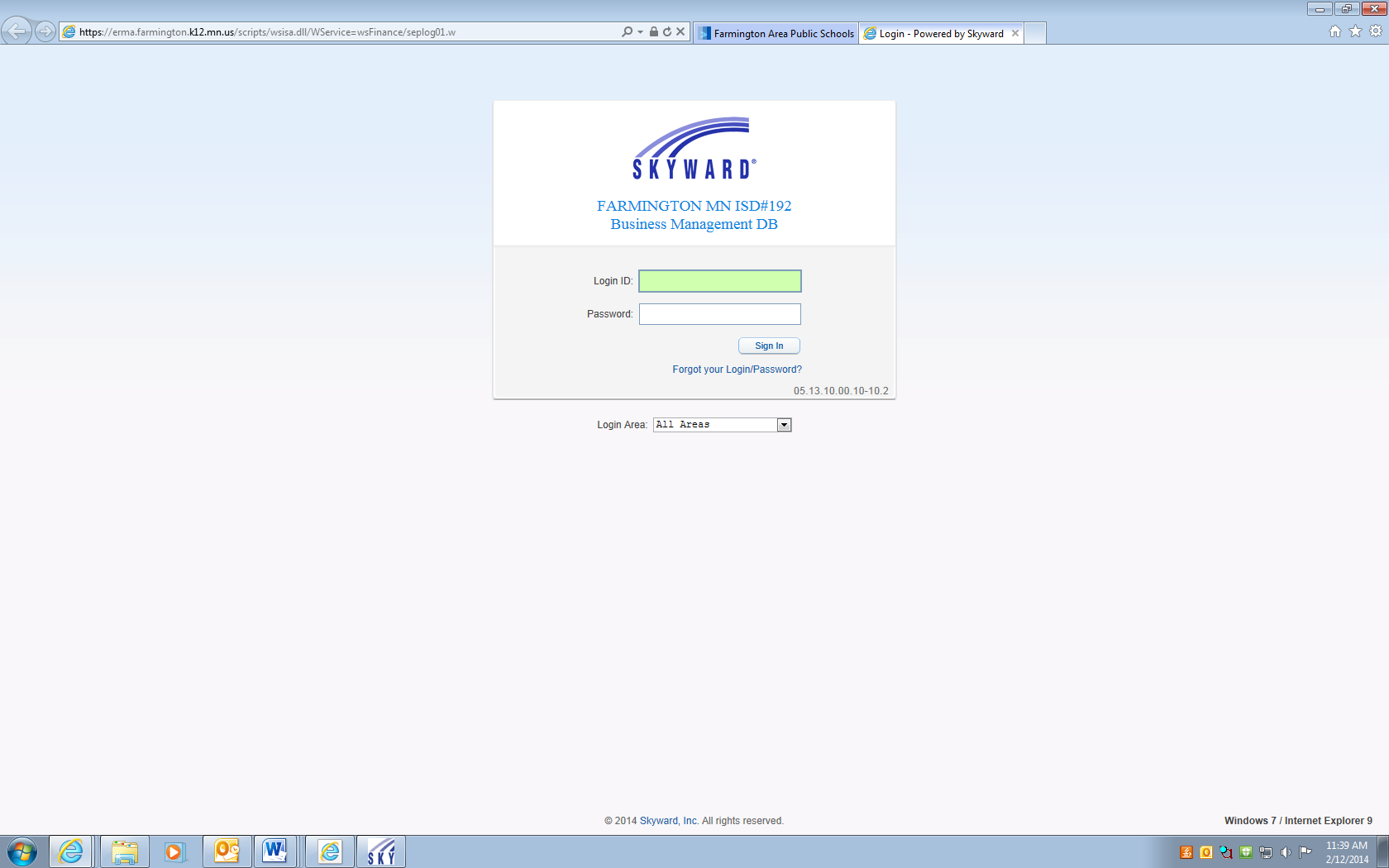 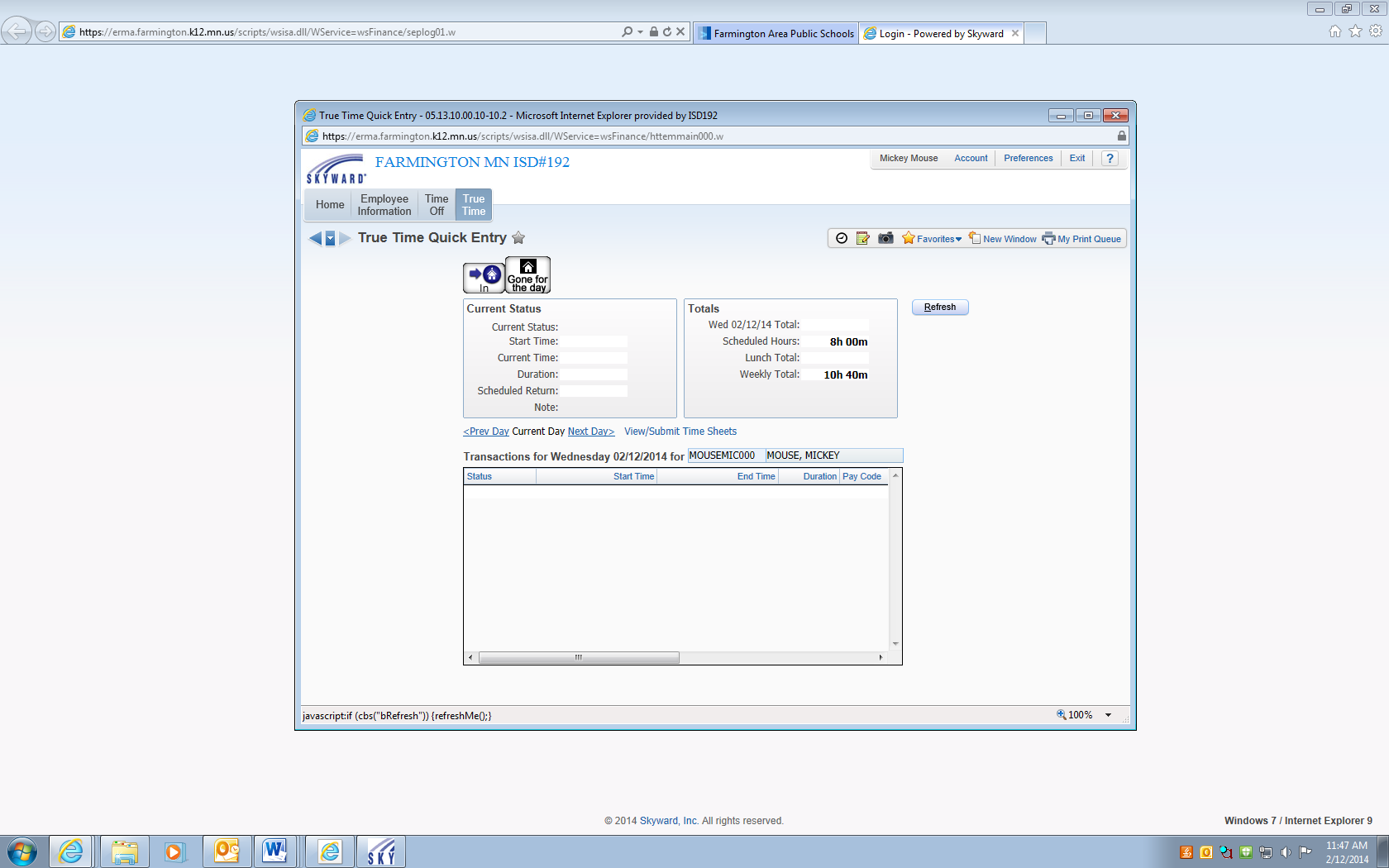 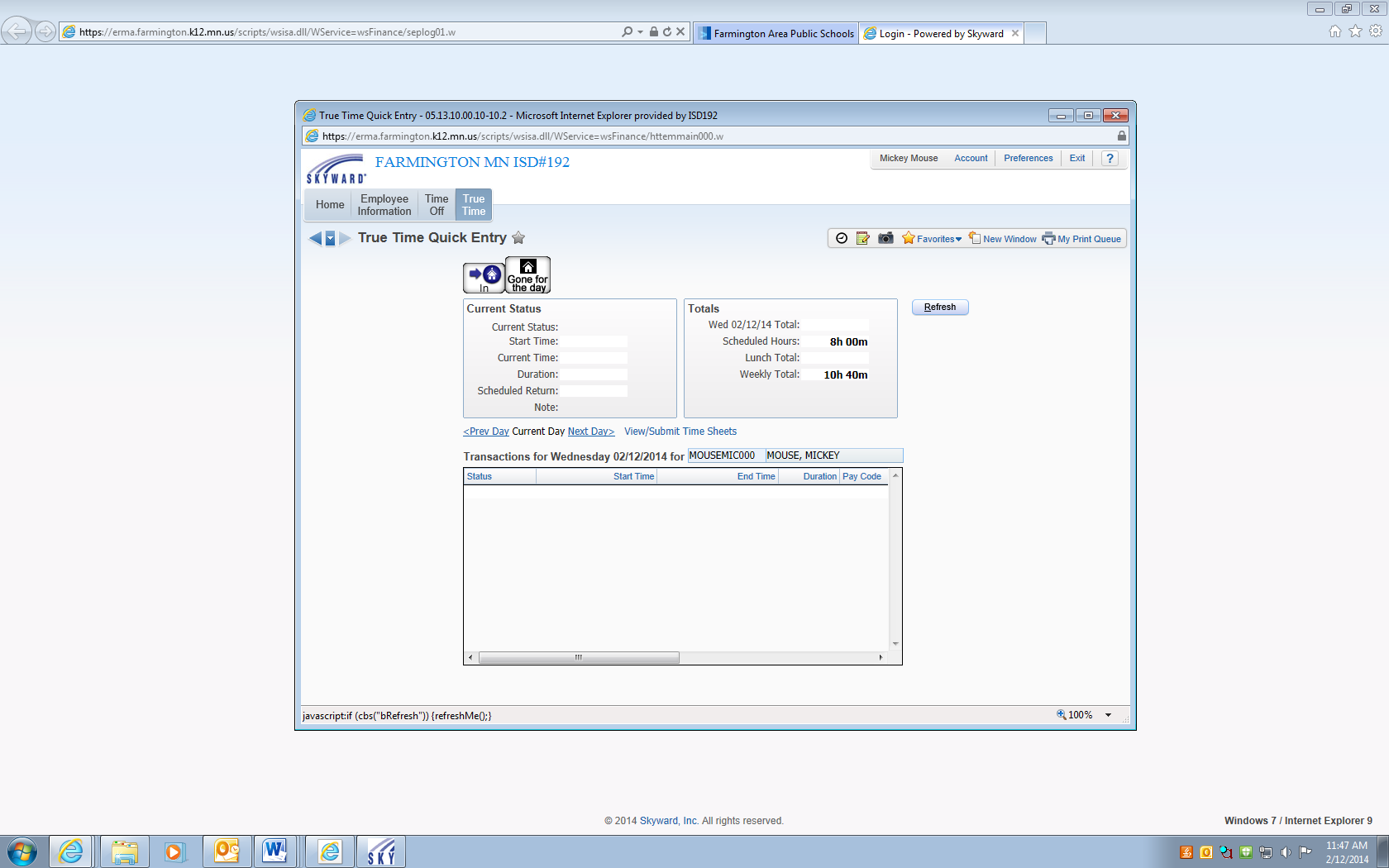 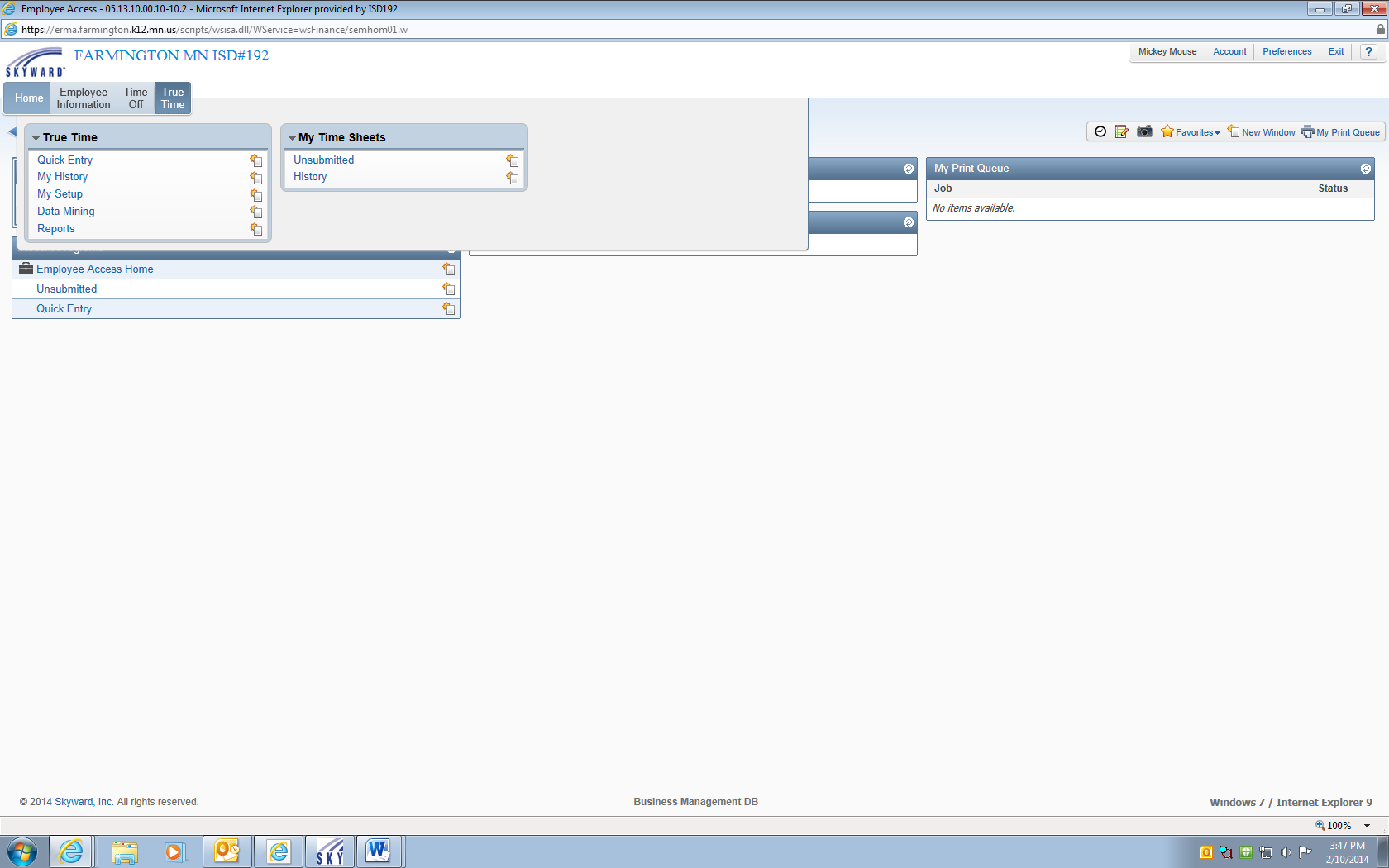 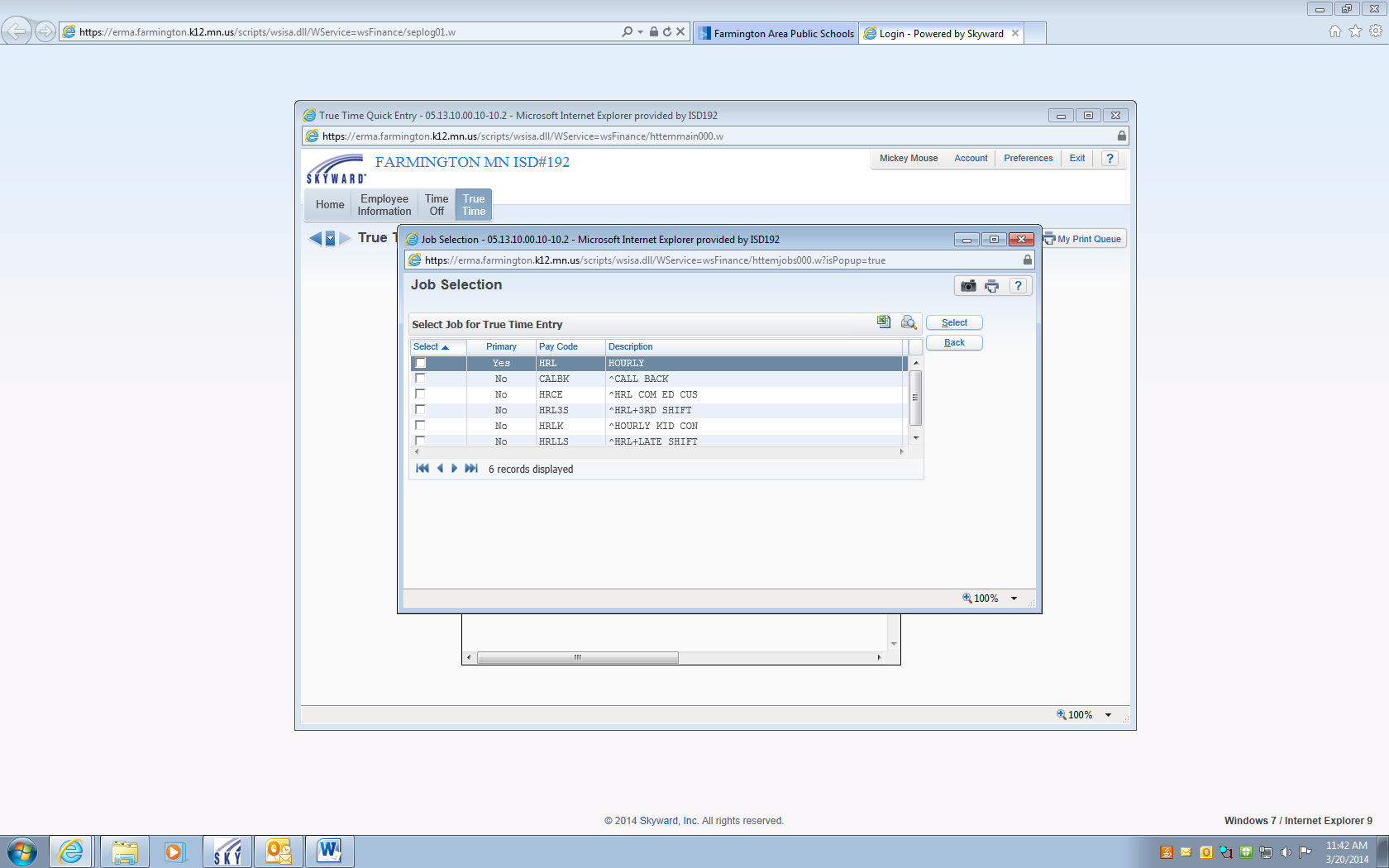 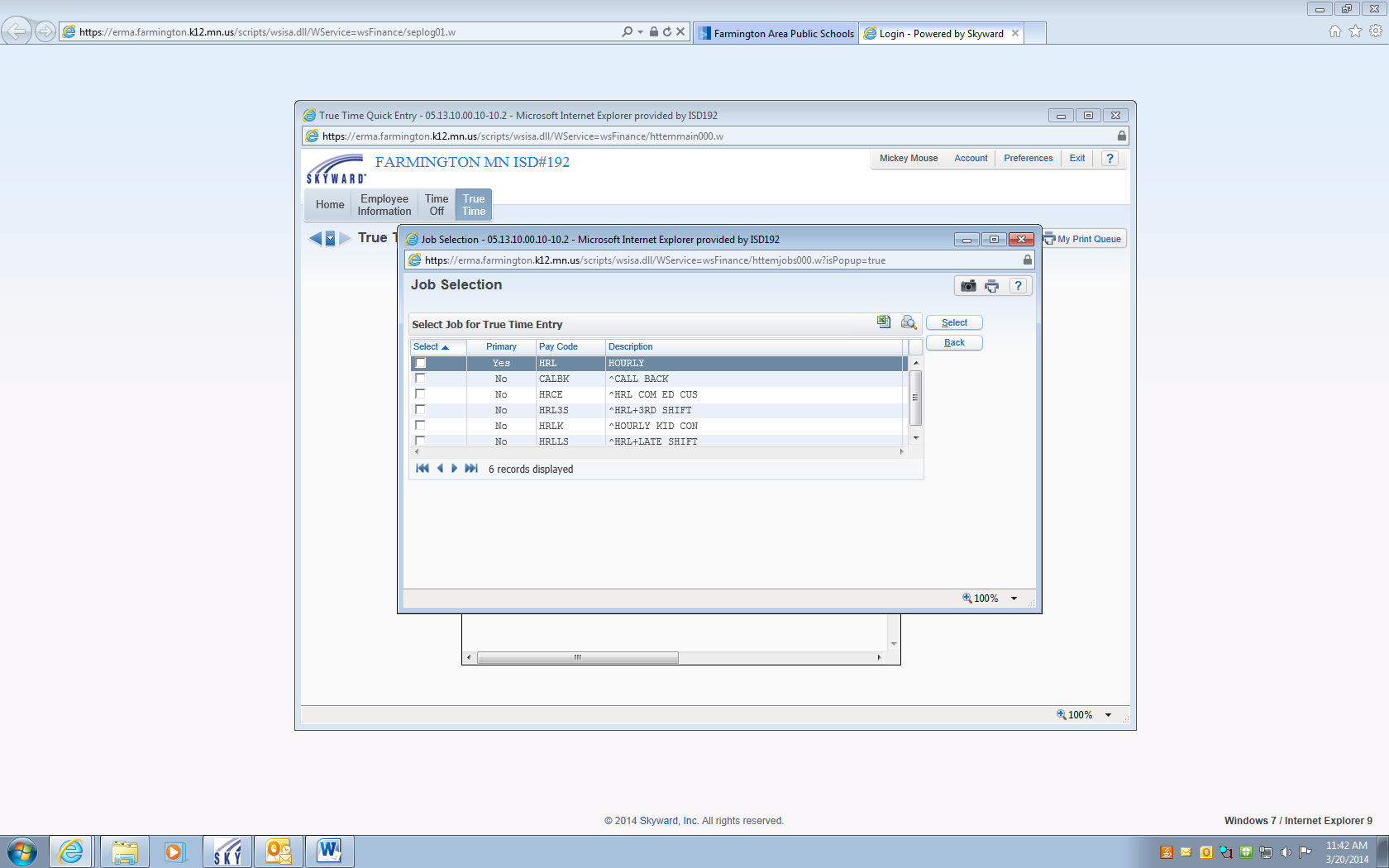 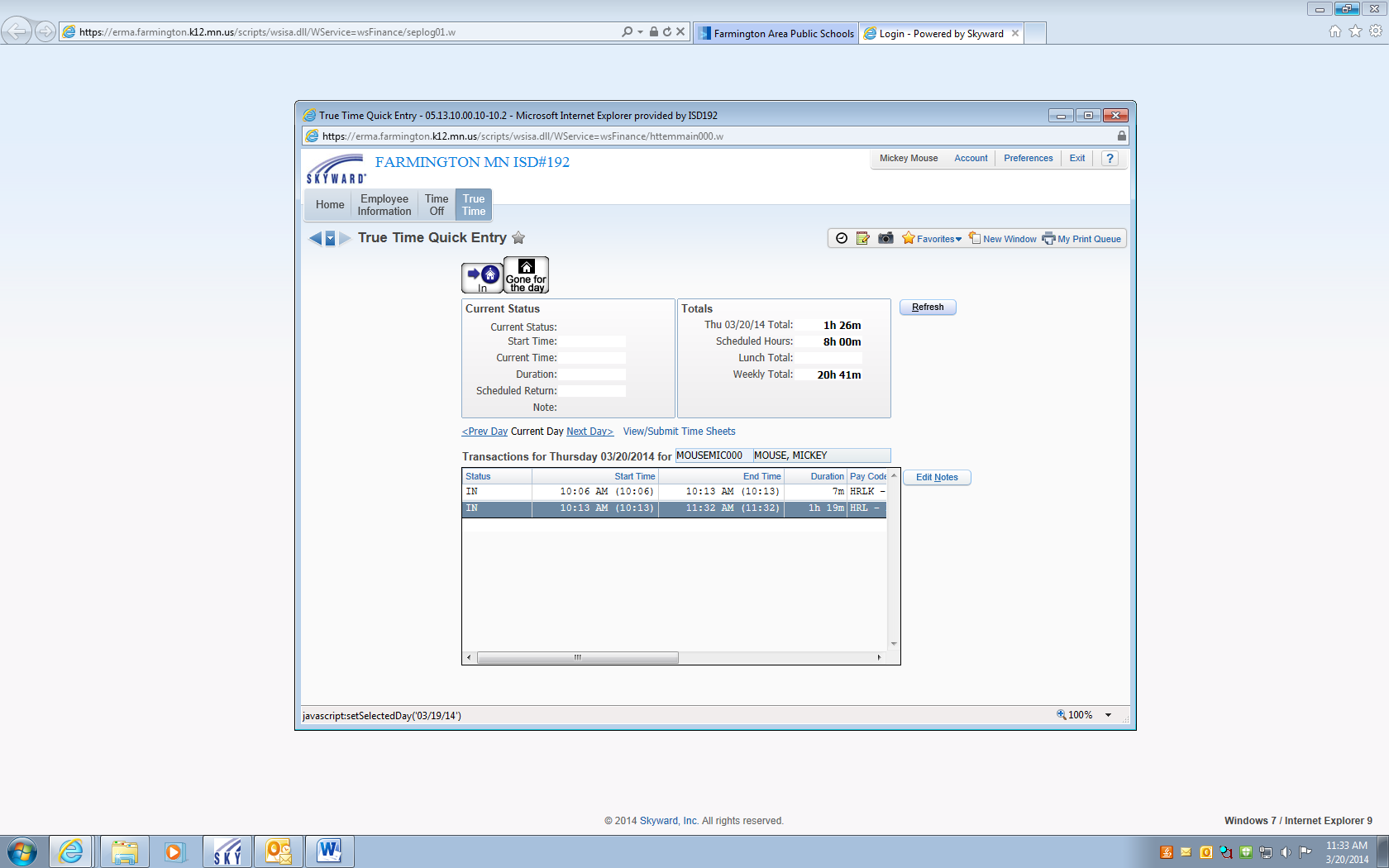 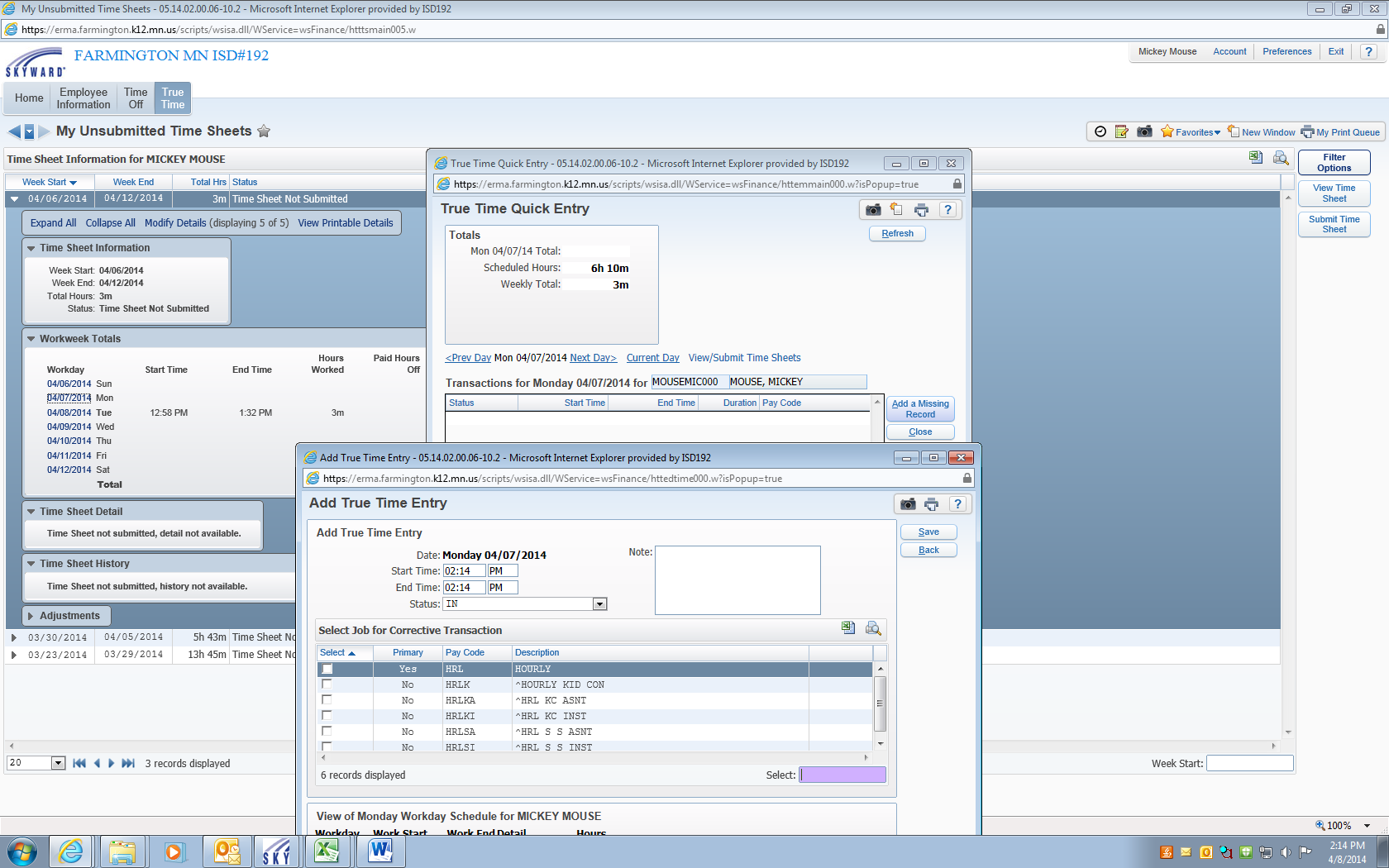 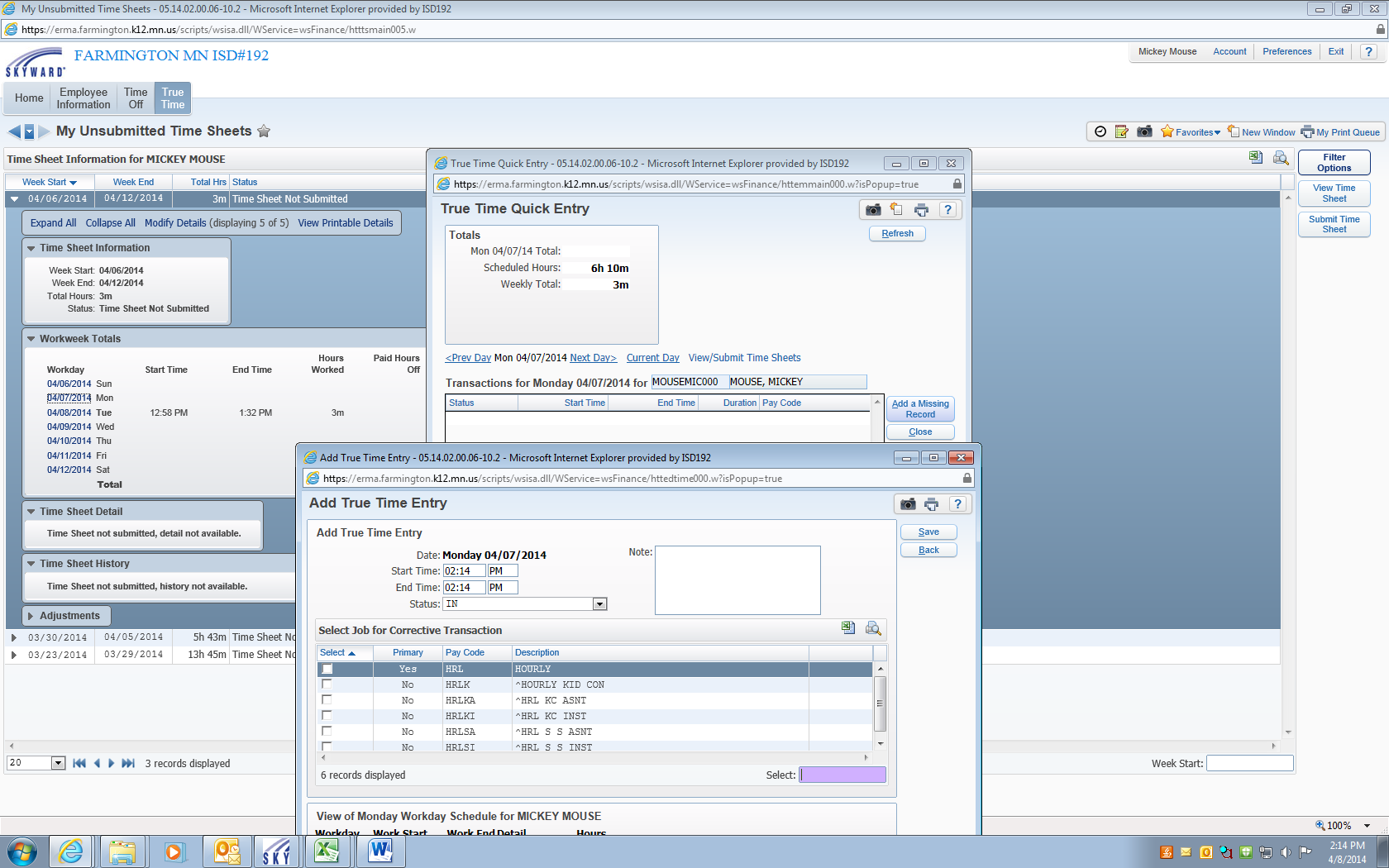 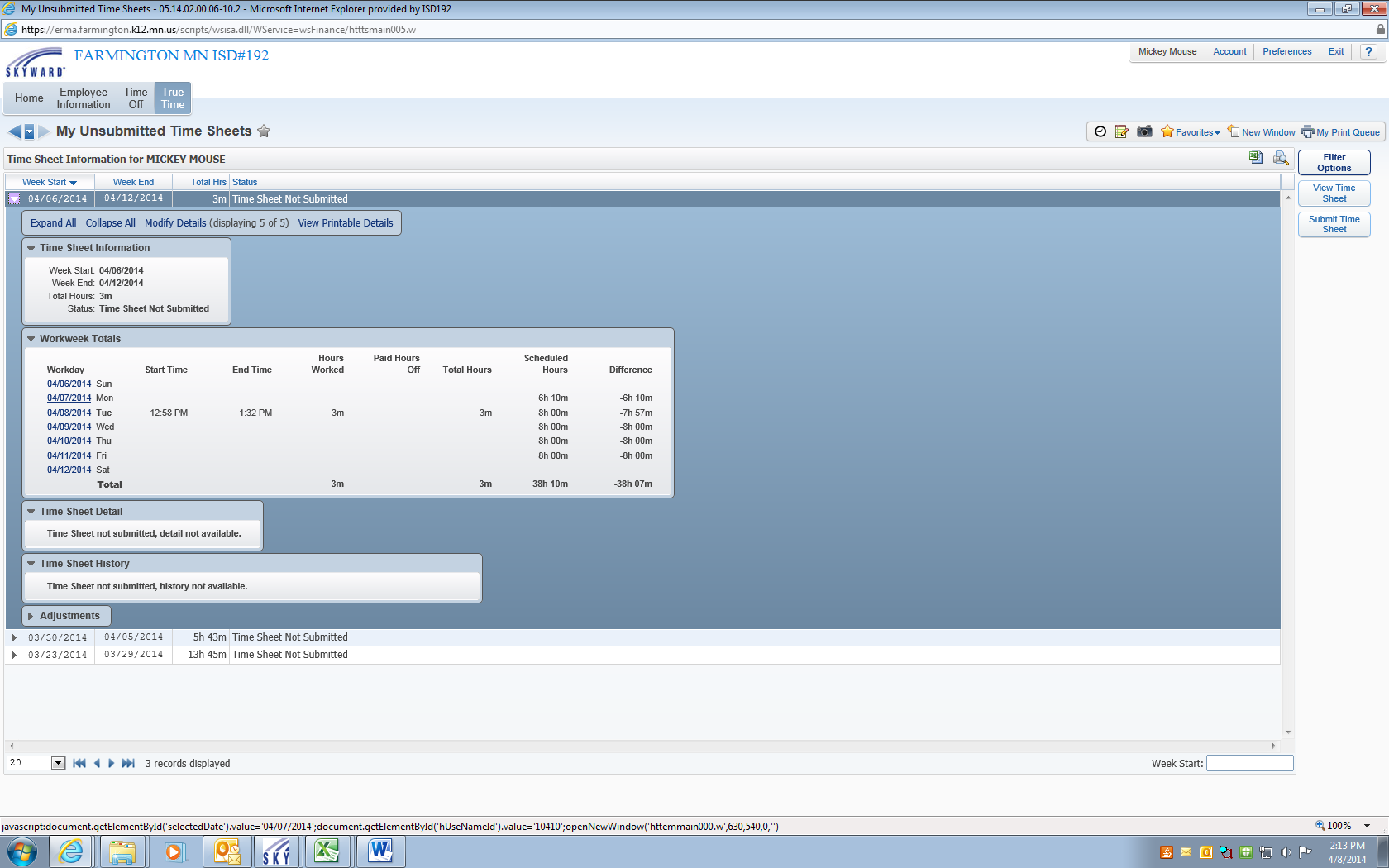 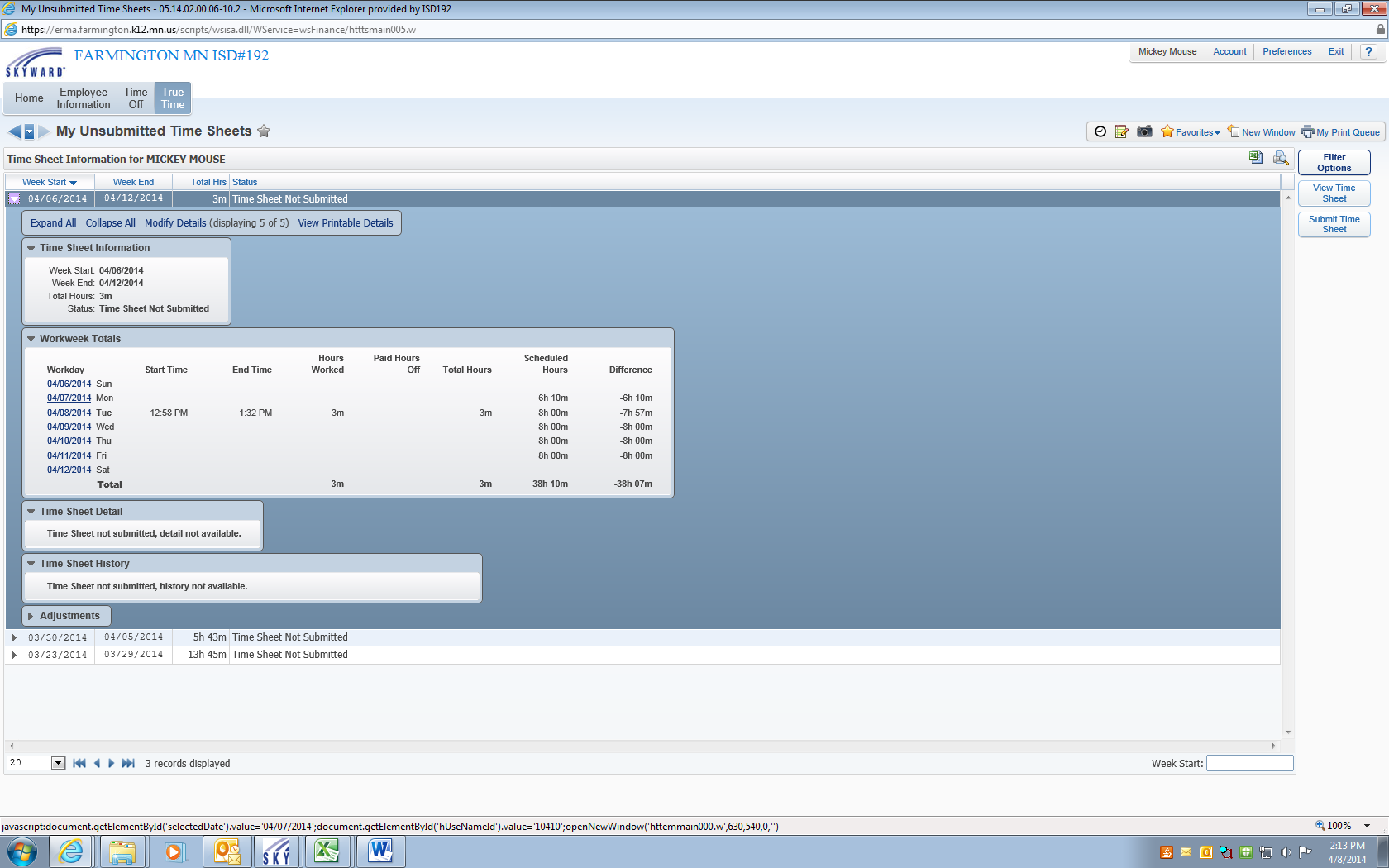 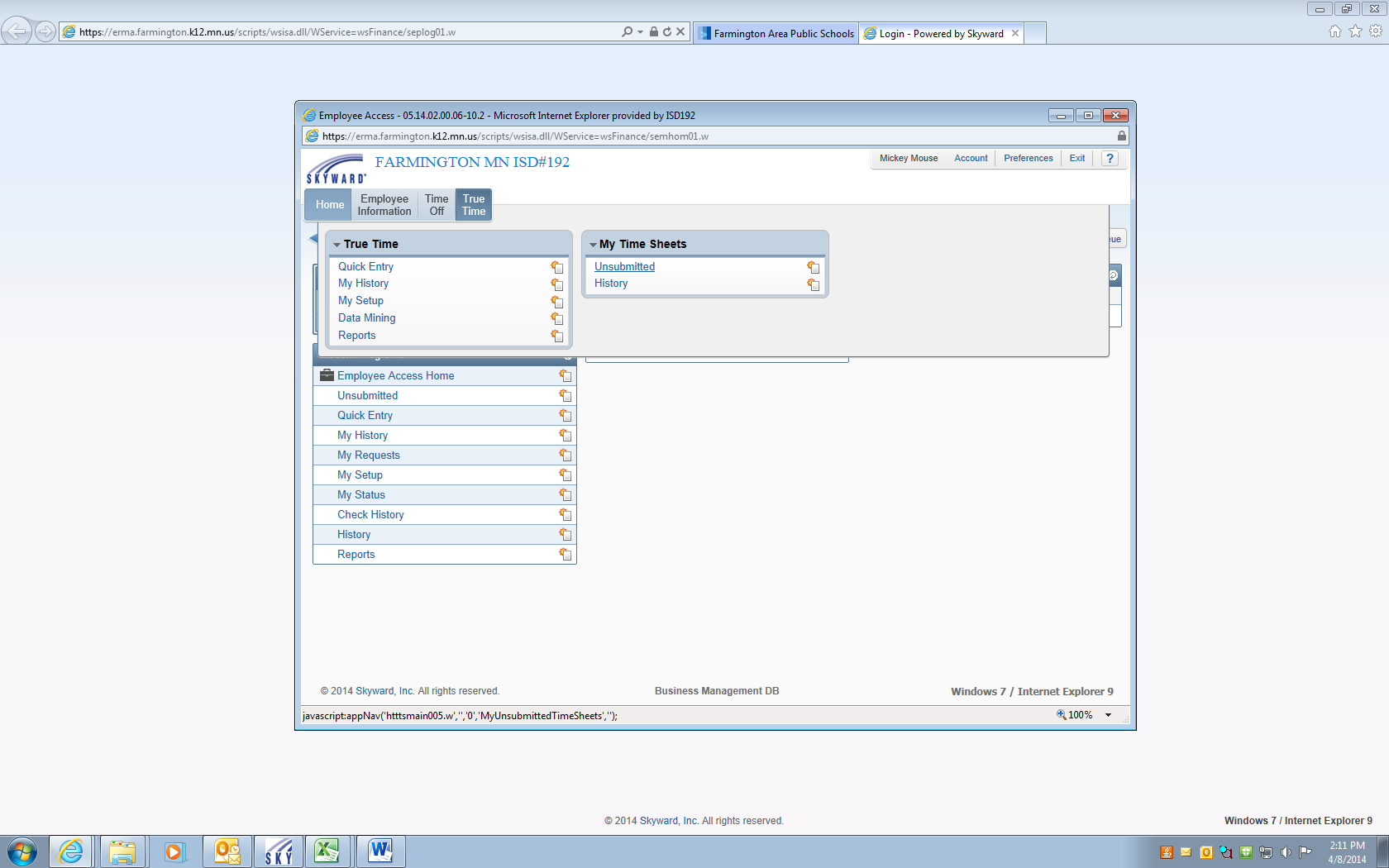 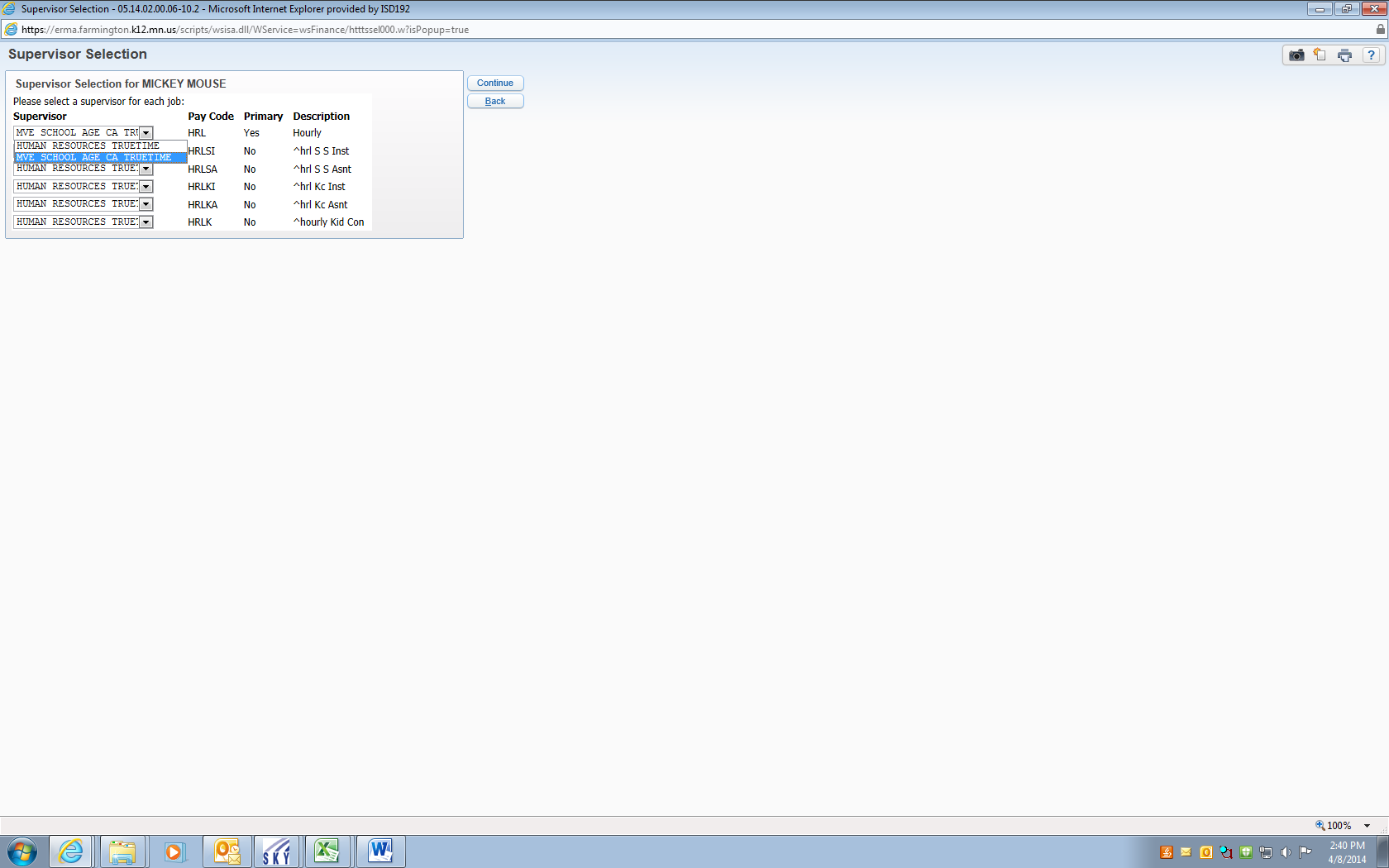 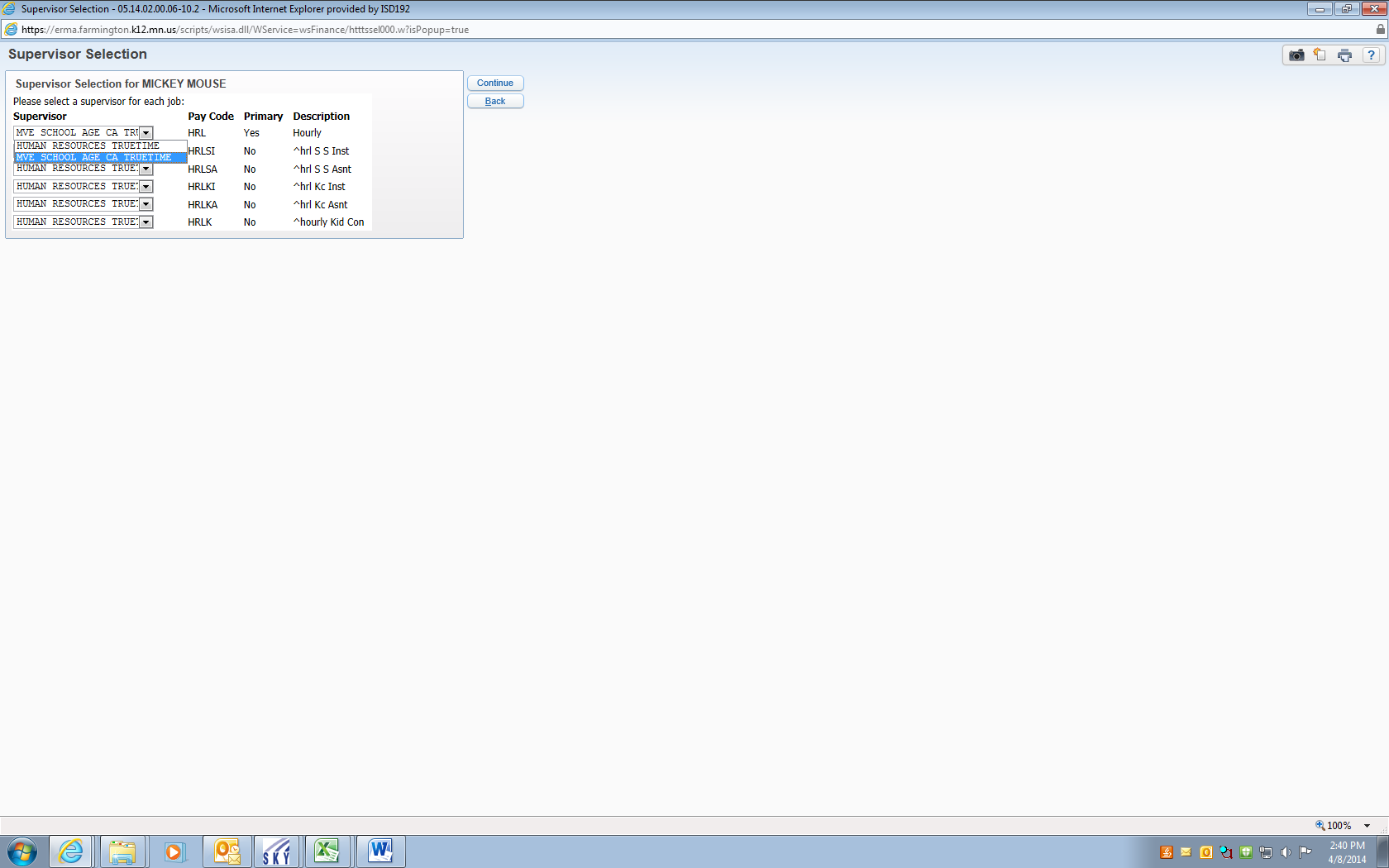 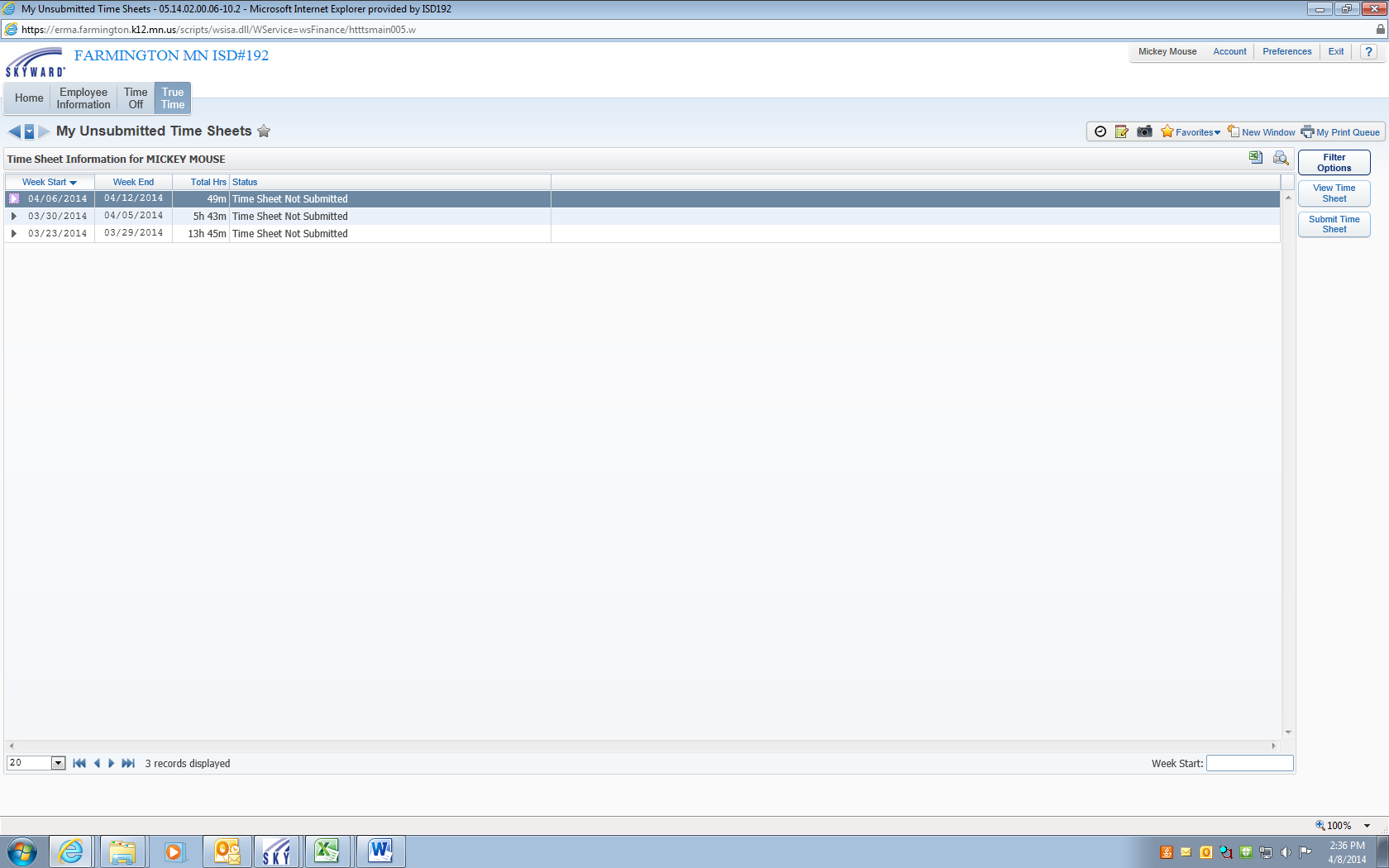 